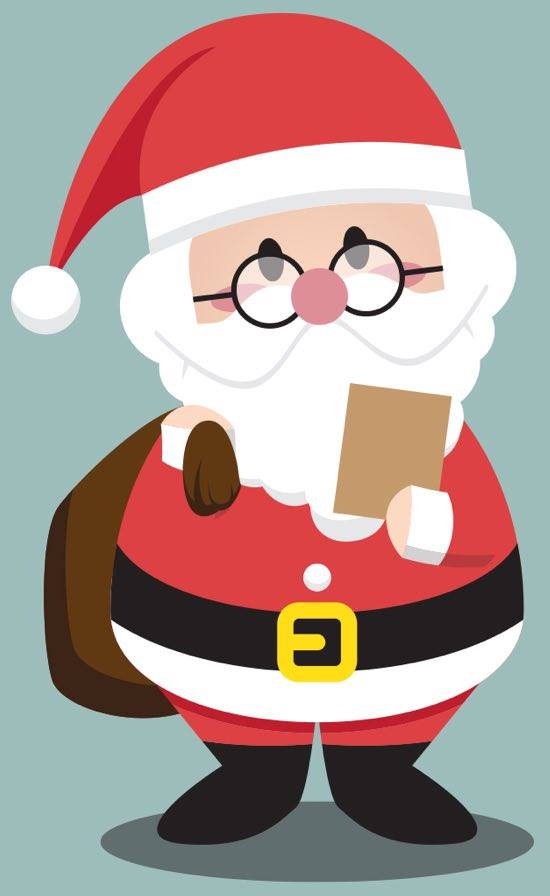 MATTIAS’GROUP                                          E MAIL: romaland2006@gmail.comTEL:0935686633LIBERTINO 3297460988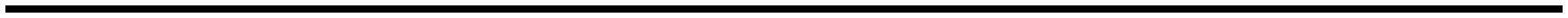 “NATALE A CALTAGIRONE”“PRESEPI, EVENTI E MOSTRE A CALTAGIRONE – DA NOVEMBRE  a DICEMBRE----------------------------PROGRAMMA:9:30 / 10:00 -	ARRIVO ED ACCOGLIENZA A CALTAGIRONE10:30 - VISITA GUIDATA DELLA CITTA’ CON GUIDA QUALIFICATA11:30 - VISITA GUIDATA AI PRESEPI IN ESCUSIVA (“PRESEPE DELLE FAVOLE”*, “- IL PIU’ GRANDE D’ITALIA –PRESEPE IN  PLEXIGLASS, “, “PRESEPE NELLA 500, PRESEPE IN TERRACOTTA,PRESEPE DEL TRENINO, IL PRESEPE DELLE 7 MERAVIGLIE”, PRESEPE ANIMATO A FIGURA D’UOMO,IL PRESEPE DELLA WALT DISNEY,LA SLITTA DI BABBO NATALE,LA CASA DI BABBO NATALE,PRESEPE DELLA SCALA,PRESEPE DA UN METRO ,PRESEPE DELLE MARIONETTE, VISITA AL TEATRO DEI PUPI E AL PRESEPE ALL’INTERNO.13:30 - PAUSA PRANZO (PRANZO A SACCO IN LOCALE COPERTO CON SERVIZI O PRANZO COMPLETO IN RISTORANTE TIPICO)                                                DOPO PRANZO –VISITA ALLA FABBRICA DEI PRESEPICon dimostrazione pratica della creazione dei personaggi dei presepi in movimento-LABORATORIO DI CERAMICA 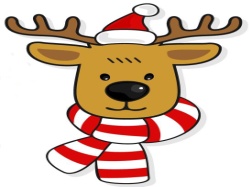 Nella mostra mercato più grande di Caltagirone-Degustazione di dolci nataliziE visita in azienda di apicolturaCon lezione multimediale su come si produce il miele-MERCATINI DI NATALE18:00 – RIENTRO IN SEDE E FINE DEI NOSTRI SERVIZIPACCHETTO A – CON PRANZO A SACCO IN AREA ATTREZZATA (PORTATO DAI PARTECIPANTI) € 5,50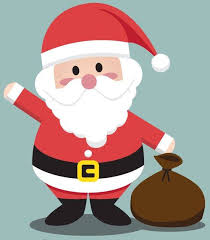 PACCHETTO B - CON PRANZO COMPLETO (pasta al pomodoro+cotoletta patatine+acqua, bevande e dolce) € 15.00PACCHETTO C – CON MENU PIZZA (PIZZA MARGHERITA+PATATINE+ ACQUA+BEVAND+DOLCE) € 12,00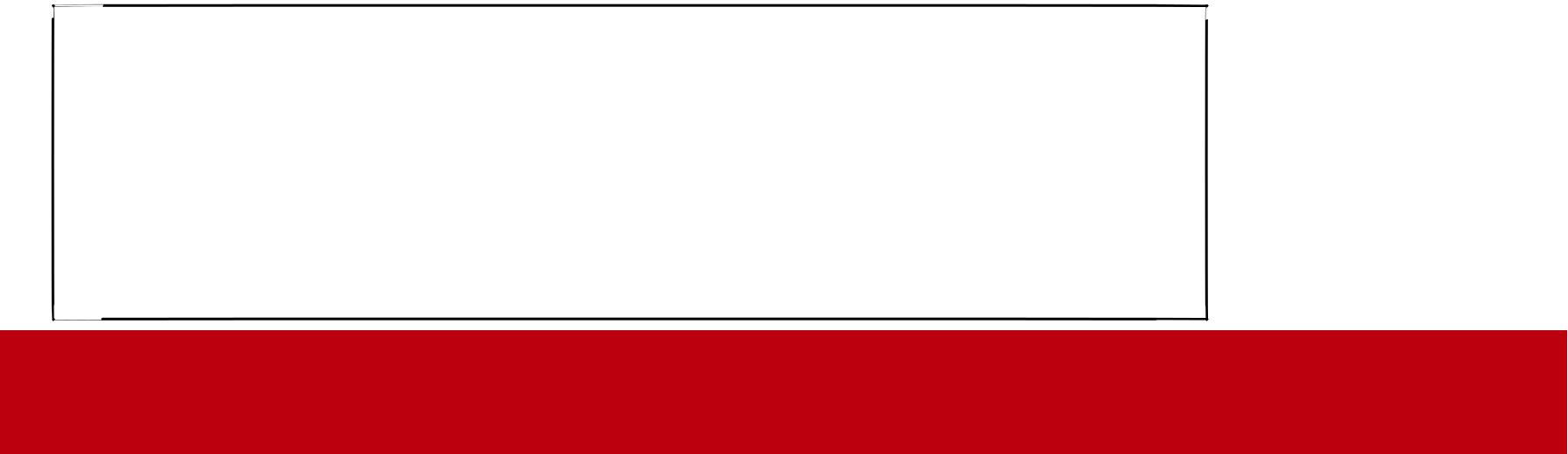 LA QUOTA COMPRENDE: GUIDA TURISTICA ESPERTA PER TUTTO IL GIORNO, VISITA GUIDATA DELLA CITTA’ DI CALTAGIRONE, INGRESSO E VISITA GUIDATA AI PRESEPI, MUSEI E LABORATORI COME DA PROGRAMMA, PRANZO SCELTO TRA I PACCHETTI PROPOSTI.SERVIZIO PULLMAN: SU RICHIESTA, E’ POSSIBILE OFFRIRE IL SERVIZIO PULLMAN GT.GRATUITA’: PER GLI INSEGNANTI----------------------------------------------------------------------------------------------------------------------------------------N.B.: RICHIEDERE PREVENTIVO PER EVENTUALI PERNOTTAMENTI IN HOTEL E VISITE GUIDATE A PIAZZA ARMERINA, MORGANTINA ECC…CELL:DOTT.LIBERTINO 3297460988– MAIL romaland2006@gmail.com